UDI TERCER TRIMESTRE: “DESCUBRIENDO AMÉRICA”         3º PRIMARIA            CURSO 2017/18Aquí se reflejan algunos momentos de la Yincana colombina organizada para esta UDI.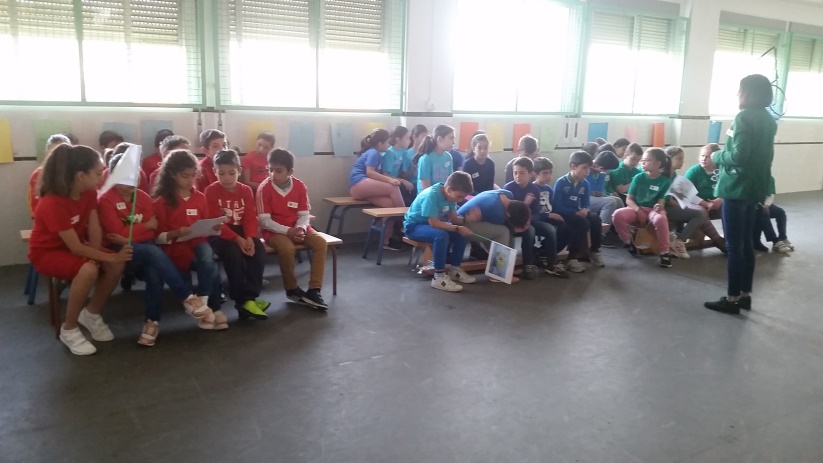 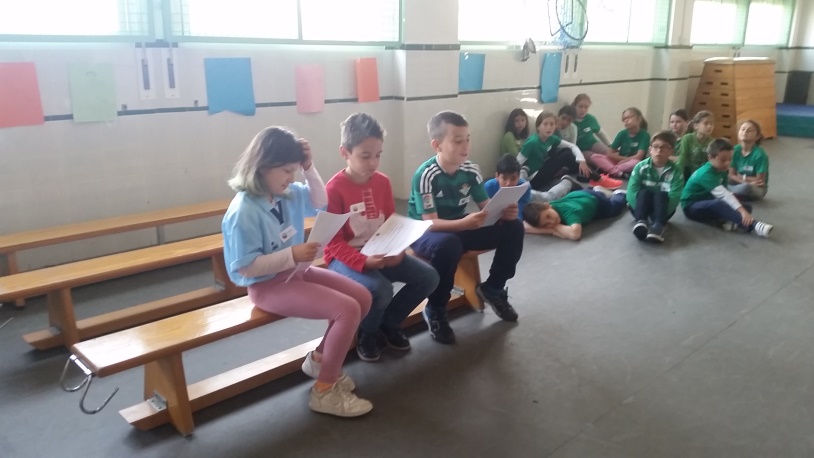 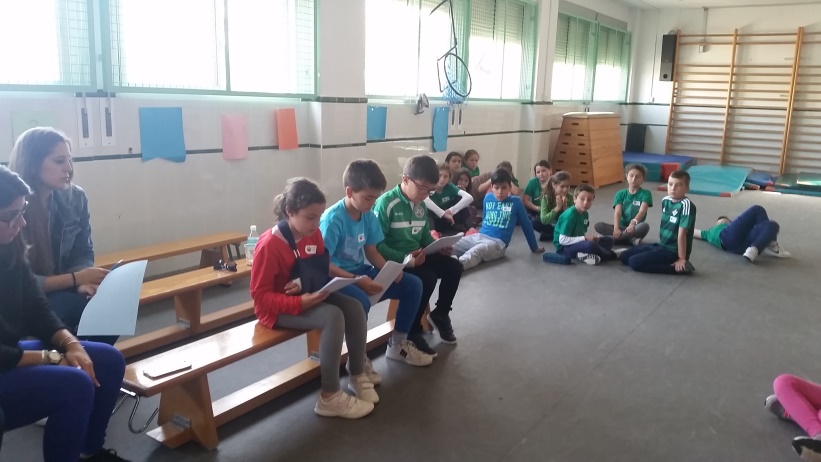 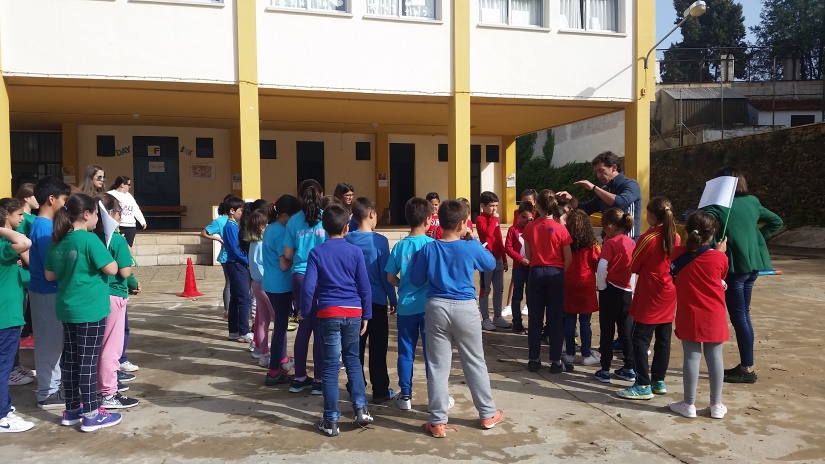 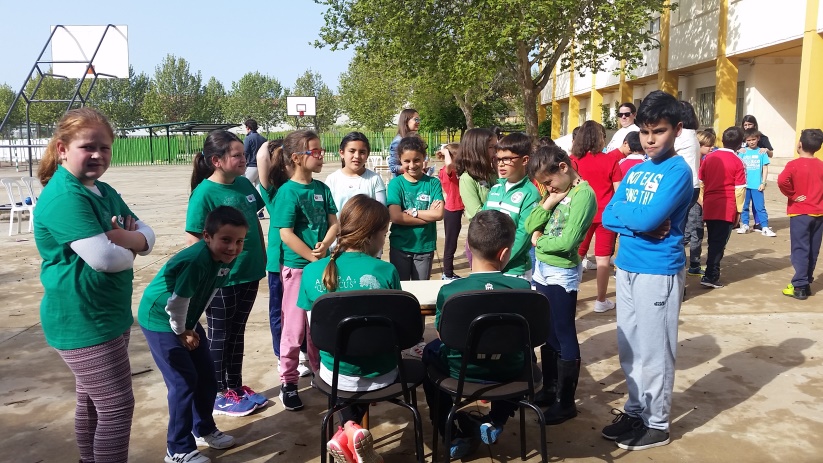 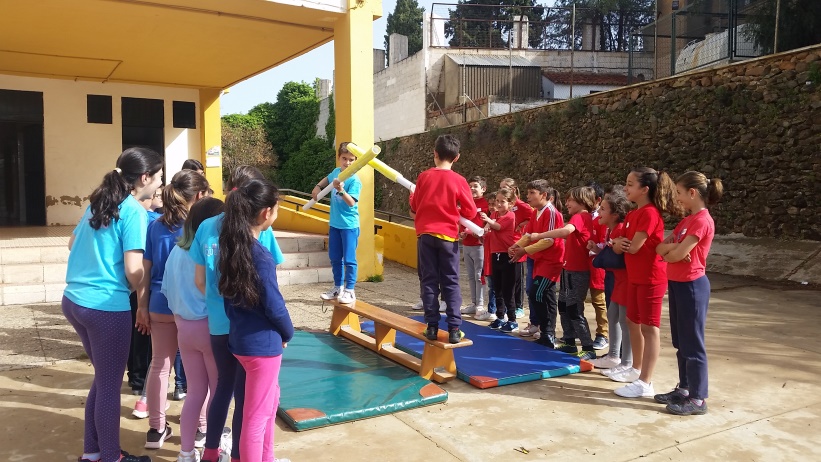 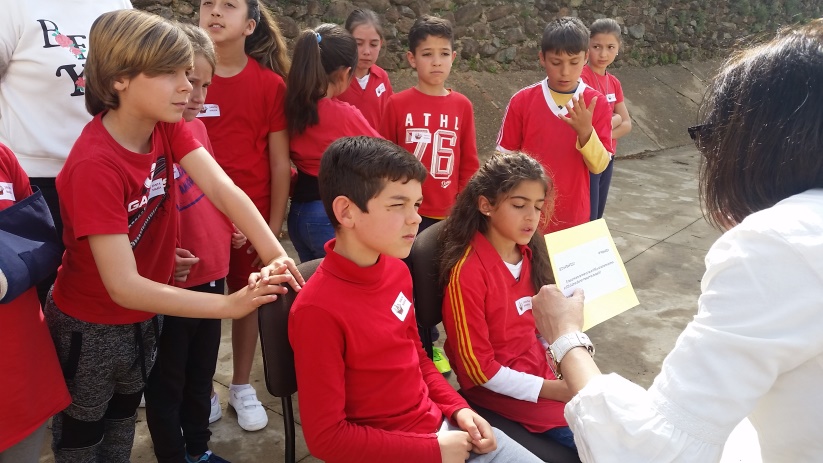 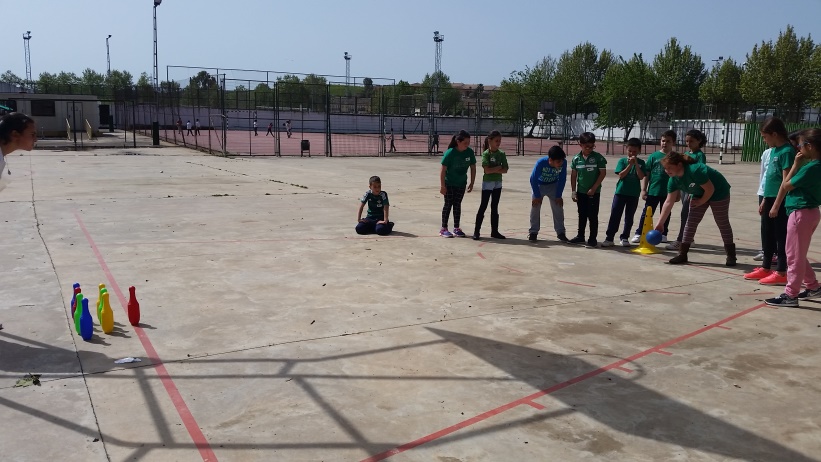 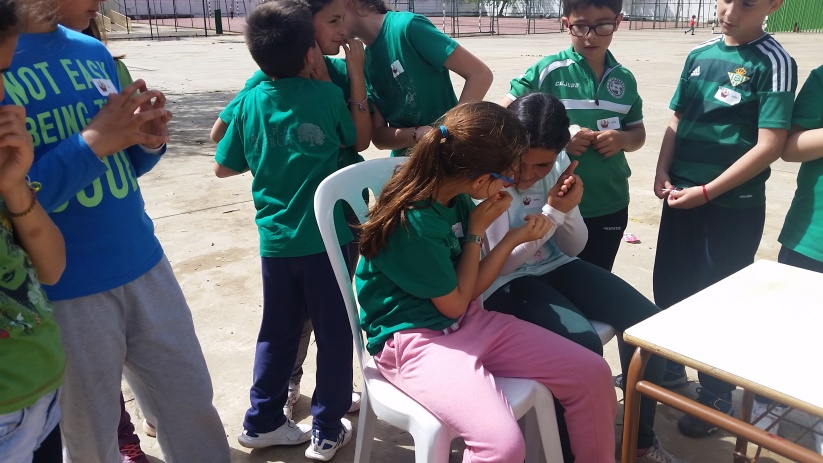 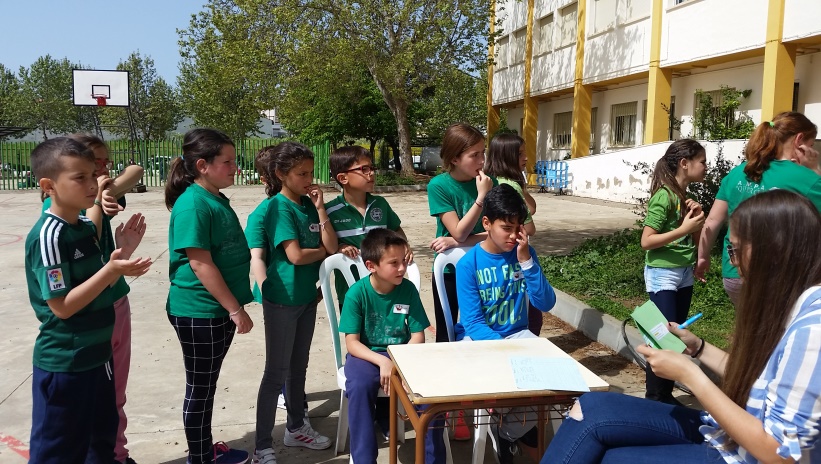 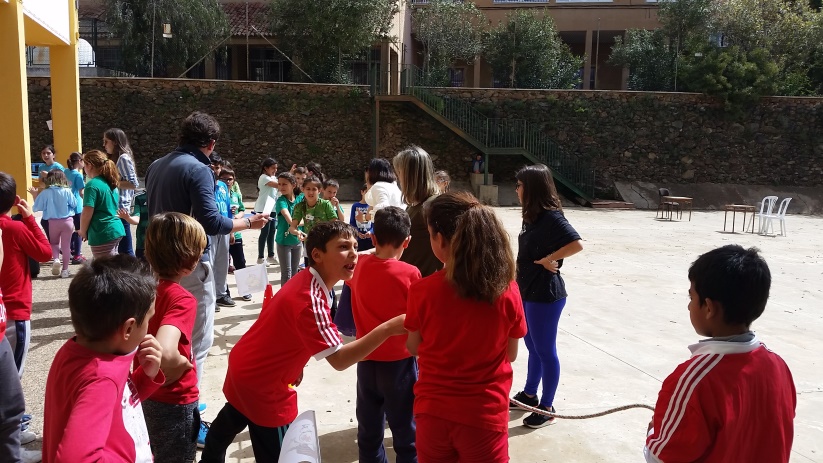 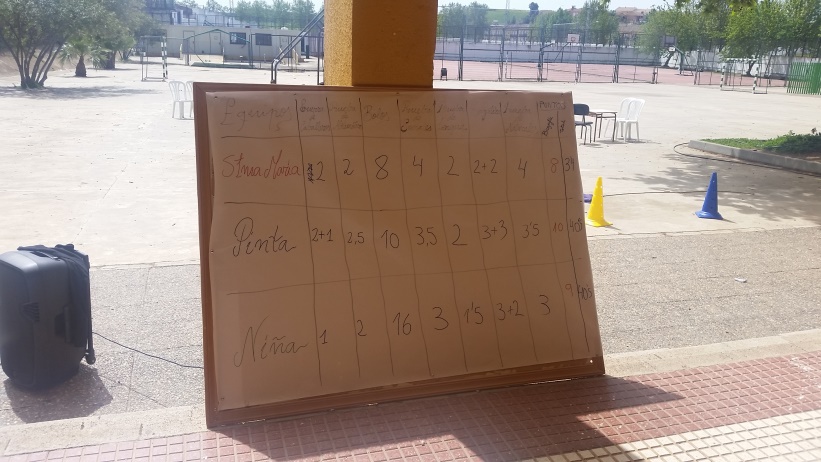 